Turning Heads Forest School – Easter 2022Here is an outline of what events and opportunities we will be running this Easter during our HAF Easter programme.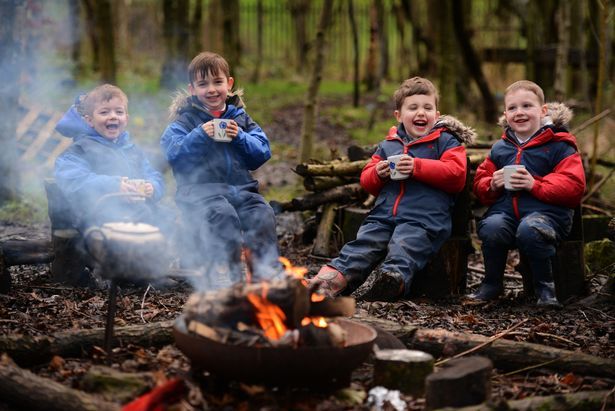 Day 110am – 10.30am – Safety talk and registration10.30am – 12pm – Fire making, warm drinks, crumpets and get to know you games12pm – 12.30pm – Lunch @ The Windmill Centre12.30 – 2.30pm – Fire lighting and smores!Day 210am – 12pm – Forest breakfast, rope swings and high rope walking12pm – 12.30pm – Lunch @ The Windmill Centre12.30 – 2.30pm – Den challengeDay 310am – 12pm – Forest breakfast, crafts, tree monsters and dream catchers12pm – 12.30pm – Lunch @ The Windmill Centre12.30 – 2.30pm – Chocolate fire brownies, den and swingsDay 410am – 12pm – Forest breakfast and storytelling12pm – 12.30pm – Lunch @ The Windmill Centre12.30 – 2.30pm – Whittling swords and slingshots